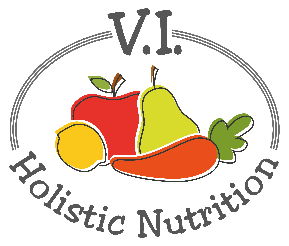 PORTOBELLO MUSHROOM BURGER WITH ARUGULA PESTOHere’s another great recipe from Engine 2. With a generous schmear of fresh arugula pesto, this meaty portobello mushroom burger is hearty and refreshing. Makes 1 medium serving.Ingredients for Pesto:1 clove garlic, minced½ cup cannellini beans (white kidney beans)1 cup arugula2 Tbs. mixed nuts of your choice (I like walnuts or pine nuts for pesto.)1 tsp. balsamic vinegar1 Tbs. waterSea salt and pepper, to tasteBurger:1 portobello mushroom, stem and gills removed¼ tomato, thick slices½ tsp dried basil1 whole wheat burger bunMethod:In a food processor or blender, mix up the pesto ingredients and set aside.Add a little water to a non-stick pan and heat to medium. Add the portobello  mushroom (stem side down) to the pan. Cover and cook for 5 minutes, then flip the portobello mushroom and add the tomato slices to the pan. Sprinkle with the dried basil, and cook uncovered for another 5-10 minutes, or until the portobello mushroom is tender and the tomato is browned.  Toast your burger bun, if desired. Spread one side of the bun with the arugula pesto, followed by the tomato slices. Place the portobello mushroom cap on the other side of the bun. 